Math ObjectivesStudents will be introduced to related rates. Students will use differentiation, including implicitly, to apply related rates to real world situations. Students will try to make a connection with how to understand these topics in IB Mathematics courses and on their final assessments.VocabularyRelated Rates       •    Differentiation            •   Implicit    Rate of Change                               About the LessonThis lesson is aligning with the curriculum of IB Mathematics Applications and Interpretations HL and IB Mathematics Approaches and Analysis HLThis falls under the IB Mathematics Content Topic 5 Calculus:AI HL 5.9:    (a)  Related rates of change          5.14:   (a)  Setting up a model/differentiation equation from 
                           a context AA HL 5.14:  (a) Implicit differentiation                      (b) Related rates of change As a result, students will: Apply this information to real world situations.Teacher Preparation and Notes.This activity is done with the use of the TI-84 family as an aid to the problems.Activity MaterialsCompatible TI Technologies: TI-84 Plus*, TI-84 Plus Silver Edition*, TI-84 Plus C Silver Edition, TI-84 Plus CE          * with the latest operating system (2.55MP) featuring MathPrintTM  functionality.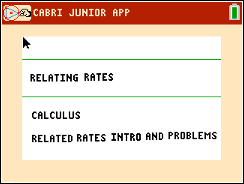 Tech Tips:This activity includes screen captures taken from the TI-84 Plus CE. It is also appropriate for use with the  rest of the TI-84 Plus family. Slight variations to these directions may be required if using other calculator models.Watch for additional Tech Tips throughout the activity for the specific technology you are using.Access free tutorials at http://education.ti.com/calculators/pd/US/Online-Learning/Tutorials Lesson Files:Student ActivityRelatingRates-Student-84CE.pdfRelatingRates-Student-84CE.docTech Tips:This activity includes screen captures taken from the TI-84 Plus CE. It is also appropriate for use with the  rest of the TI-84 Plus family. Slight variations to these directions may be required if using other calculator models.Watch for additional Tech Tips throughout the activity for the specific technology you are using.Access free tutorials at http://education.ti.com/calculators/pd/US/Online-Learning/Tutorials Lesson Files:Student ActivityRelatingRates-Student-84CE.pdfRelatingRates-Student-84CE.doc**Note: This activity has been developed independently by Texas Instruments and aligned with the IB Mathematics curriculum, but is not endorsed by IB™. IB is a registered trademark owned by the International Baccalaureate Organization. **Note: This activity has been developed independently by Texas Instruments and aligned with the IB Mathematics curriculum, but is not endorsed by IB™. IB is a registered trademark owned by the International Baccalaureate Organization. **Note: This activity has been developed independently by Texas Instruments and aligned with the IB Mathematics curriculum, but is not endorsed by IB™. IB is a registered trademark owned by the International Baccalaureate Organization. 